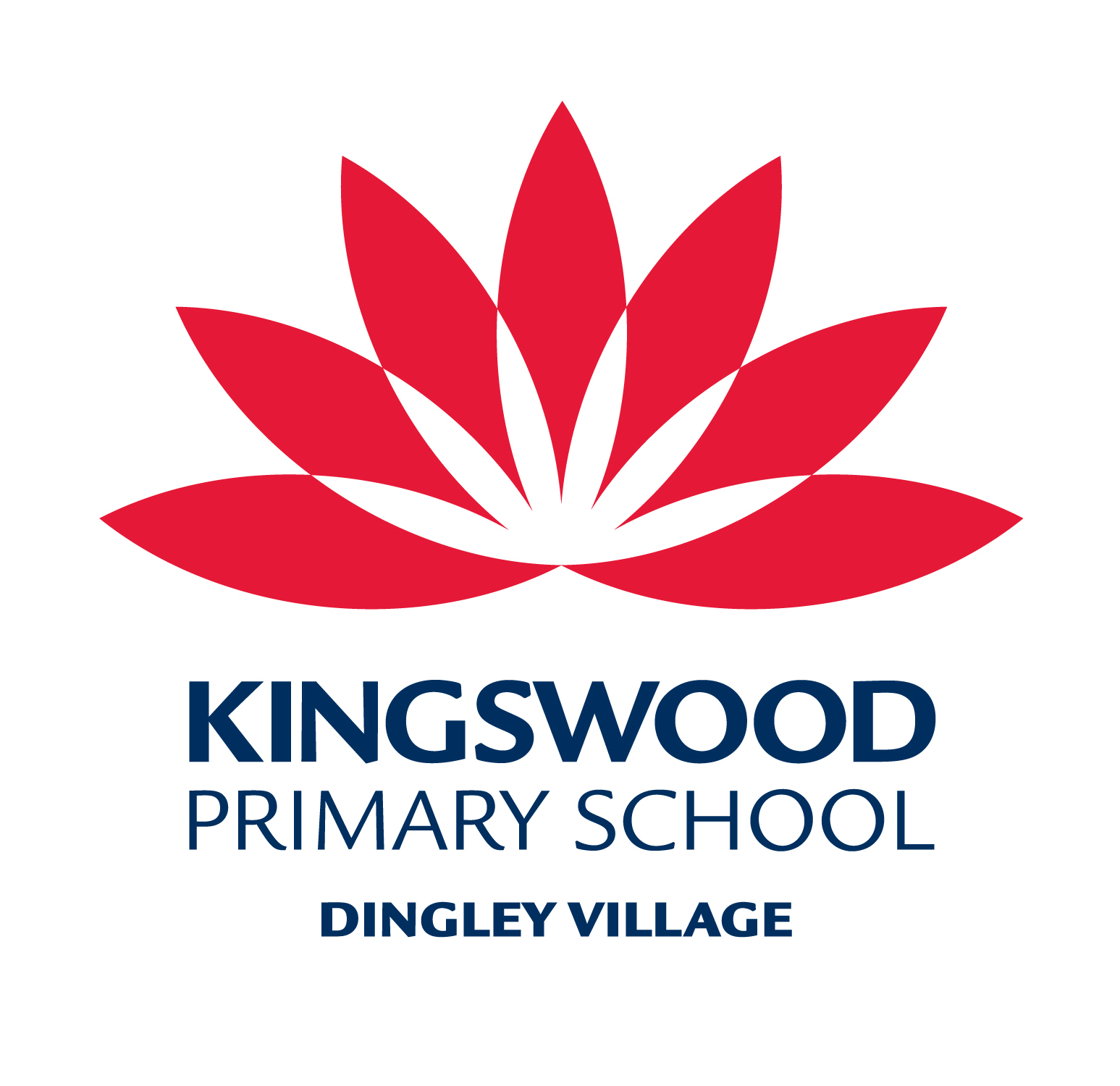 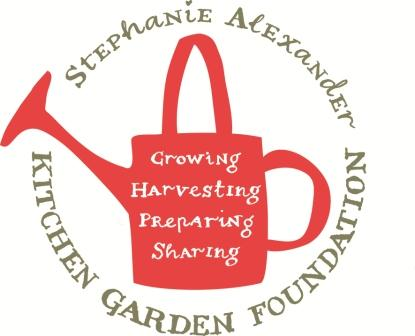 Pad PakSeason: AnyType: Side dishDifficulty: EasyServes: 35 tastesFresh from the garden: pak choy, basilWhat to do:To make the dressing, combine oyster sauce, sugar, sesame oil and 2 tablespoons sunflower oil in a small bowl. Set aside.Chop spring onions into 5 cm lengths. Separate stems and leaves of pak choy and finely slice each and place in separate bowls.Slice broccolini on the diagonal and place in bowl with pak choy stems.Heat remaining 2 tablespoons oil in a frypan over medium heat. Stir-fry spring onion for 2 minutes or until just wilted. Add pak choy stems and broccolini, stir fry for 2 minutes.Add pak choy  leaves and basil and stir-fry for 1-2 minutes until tender. Pour dressing over vegetables and stir through.Equipment:Chopping boardChef’s knife WokWooden spoonmeasuring spoonsIngredients4 tablespoons oyster sauce2 teaspoon palm sugar or brown sugar 1 tablespoon sesame oil4 tbs sunflower oil1 bunch spring onions, cut into 5cm lengths2 bunches pak choy, sliced2 bunches broccolini, sliced diagonally2 cups Thai basil or basil leaves